EATNIGIELLA 9. LUOHKKÁ		HÁRJEHUSGIRJI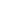 Maiguin sániiguin dearvvahat skihpáriiddát iđđes?  ______________________Mas oainnát makkár mielas du ustit lea iđđes?____________________________________________________________________Makkár rollat leat luohká olbmuin dál? Namut rollaid:________________________________________________________________________________________________________________________________________________________________________________________________________Go skihpáraččat leat ovttas skuvlla gaskadiimmus, de makkár rollat nuorain doppe leat? Leago muhtun rolla bissovaš?____________________________________________________________________________________________________________________________________________________________________________________________________________Makkár rollat gávdnojit jiekŋaskearroarenas spealu áigge?________________________________________________________________________________________________________________________________________Miellagovva mus alddán. Go olmmoš ipmirda iežas, son ipmirda maid earáid.Joatkke čuovvovaš cealkagiid. Oahpaheaddji addá báhpára masa čálát. Loahpas juohkehaš lohká iežas čállosa okto iežainis. Dasto buot báhpárat čohkkejuvvojit oktii konvoluhttii ja oahpaheaddji ja oahppit ovttas boldet dan.Juos livččen ealli, livččenMus oaidná juo bajilSosiálalaš dilálašvuođain lean Buoremus skihpáriin lean Okto lean Jurddašan, ahte mus ii oainne olggos ahte  Jáhkán, ahte muhtun ášši lea váikkohan munnje nu Eadni ii dieđe mu birra Oahpaheaddji ii dieđe ahte  Mu buoremus skibir ii dieđe  Ránnjá ii dieđe Dakkár ášši man in goassige muital geasage lea Hutkka alccet gažaldaga masa it máhte vástidit.In sáhte govahallat iežan (man dilis)Nonverbálalaš giella – oainnátgo maid mun iskkan dadjat?Iskka dadjat sániid haga nubbái juoidá.Smiehta mas oainnát, ahte nubbi gielista. Máhtátgo muitalit sániiguin?Leat juhlis, ja okta nieida/bárdni liikosta dutnje. Mas oainnát dan?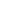 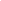 Buorre....Ráhkis.....
Kuva: Elina Vanninen
Lähde: Papunetin kuvapankki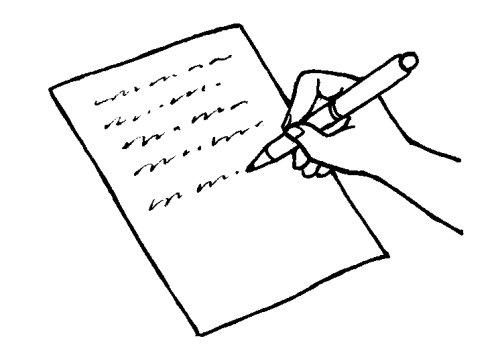 Giitu, áhkku ...Ja vel, ollu lihku...Mii du áhkkubat leat smiehttan...Jurddašeimmet ahte...Odne mii ávvudat...Dál lea dehálaš beaivi...Kuva 40 / 45Čále oanehis ávvusága luohkkáskihpárasat. Juohkehaš čállá sága nubbái. Doala sága.Álggat deavdimiin vulobeale kássa: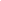 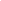 Bagadallan: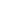 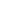 Maid riikkain leat čuovvovaš álbmogat:Gárjillaččat___________________________________________________________Liivelaččat ___________________________________________________________Inkeroččat ___________________________________________________________Vepsälaččat __________________________________________________________Setukaččat ___________________________________________________________Vatjalaččat ___________________________________________________________Marit _______________________________________________________________Komit ______________________________________________________________Go lohket artihkkala…Mii lei dutnje áibbas ođđa ášši, maid it olláge diehtán?Mii orui imaš?Maid orru váttis jáhkkit?Maid it ádden? Mas hálidivččet diehtit eambbo?Mii lei miellagiddevaš?Mat álbmogat du mielas sáhtášedje leat sámiide lagažat?Manin?Geaid árvalat suopmelaččaid lávet veahkehit?Leatgo gullan dahje lohkan dáid álbmogiid birra ođđasiin? Mii doppe muitaluvvui?Makkár dili árvalat Ruošša veahádatálbmogiin leat?Vállje ovtta álbmoga ja oza dan birra dieđuid interneahtas. Ovdanbuvtte ja čále dihtoriin.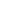 Esttegiella lea suomagillii oalle lagaš fuolkegiella. Čuovvovaččat veardádallat suoma- ja esttegiela mearkkašumiid:Esttegillii		 = 	suomagillii	=	sámegilliiasutus laitos		virasto			____________hakata 			alkaa			____________hallitus 			home			____________huvitav 			kiinnostava			____________ilmavaevad 		maailmantuska		____________kaalikas			lanttu			____________kalju 			kallio			____________kannatus 			kärsimys			____________konkurss 			kilpailu			____________koristaja 			siivooja			____________ruumikoristaja 		huoneensiivooja		____________munakivi 			mukulakivi			____________parveke 			pieni lautta			____________piim 			maito			____________raamat 			kirja			____________seos 			yhteys			____________siunata 			kirota			____________suvila 			huvila			____________sünnitunnistus 		syntymätodistus		____________sähke ! (puhek.) 		kas tässä !			____________talumees 			talonpoika			____________vissi (puhek.) 		lehmä			____________vääristus 			oksastus			____________Hárjehusat:	 Mo urálalaš gielat juohkásit?  Oza teavsttas dieđuid ja merke vulobeallái:Urálalaš gielat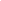 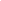 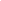 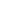 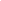 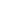 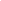 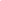 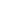 Mo meroštallojuvvo muhtun riikka unnitlogu álbmot? Oza girjjis.____________________________________________________________________________________________________________________________________________________________________________________________________________________________________________________________________________________________________________________________________________________Oza interneahtas dieđuid báhtareaddjiid suodjaleamis. Maid gávdnet?________________________________________________________________________________________________________________________________________________________________________________________________________________________________________________________________________________Báhtareami sivvan lea dávjá soahti. Smiehttet gos aiddo dál lea dilli dakkár ahte olbmot gártet báhtarit iežaset riikkas.____________________________________________________________________________________________________________________________________________________________________________________________________________Mat earuid leat álgoálbmogis ja unnitlogu álbmogis?________________________________________________________________________________________________________________________________________________________________________________________________________________________________________________________________________________Makkár unnitlogu álbmogat ellet Estteeatnamis, Latvias ja Suomas?____________________________________________________________________________________________________________________________________________________________________________________________________________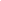 Čoakke lohkangirjji siiddus ----- álgoálbmotkriteraid ja čále vulobeallái:____________________________________________________________________________________________________________________________________________________________________________________________________________________________________________________________________________________________________________________________________________________Oza interneahtas čuovvovaš nannámiin ovtta álgoálbmoga.Eurohpa: ___________________________Asia: ______________________________Austrália: __________________________Amerihkka: _________________________Maid mearkkaša gillii ”virggálaš giela status”?____________________________________________________________________________________________________________________________________________________________________________________________________________________________________________________________________________________________________________________________________________________Mo giela sáhttá gádjut jávkamis?________________________________________________________________________________________________________________________________________________________________________________________________________________________________________________________________________________Mat áššiid leat váikkohan dasa, ahte samojedagielat leat garrasit áitatvulosaččat?________________________________________________________________________________________________________________________________________Smiehttet joavkkus, makkár ”ovdáneapmái” gullevaš áššit Sámis leat sođiid maŋŋá dahkkon, mat leat guoskkahan sámiid?____________________________________________________________________________________________________________________________________________________________________________________________________________Leatgo Sámi guovllus leamaš ruvkedoaimmat dahje dulvadeamit, mat leat váikkohan boazodollui?____________________________________________________________________________________________________________________________________________________________________________________________________________Daddjojuvvo, ahte álbmot eallá nu guhká go giella eallá. Leago diet du mielas duohta?___________________________________________________________________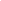 Vállje rivttes molssaeavttu. Mo áddet, go deaddu lea kursiverejuvvon sániin?	Máhtte dat leš min veahkehan geassit lájuin.Dárkkuha ahte:	Máhtte lea hárve veahkehan min			Máhtte lea dávjá veahkehan min			Máhtte lea duolle dálle veahkehan min.			Máhtte ii leat olláge veahkehan min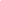 	Go livččenge ádden vuolgit árat.Dárkkuha ahte:	Mun lean bures geargan			Mun lean juo mannamin			Mun lean maŋŋonan			Mun in leat vel vuolgánge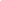 Goabbá lea ávžžuhus:	Juos finašit gávppis…				Juos finažat gávppis…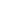 Mii gohčču garrasamosit:		Vázzet johtilabbot!					Vázzetmat johtilabbot!					Vázzet dal johtilabbot!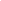 Bija cealkagiid láđisvuođa ortnegii:Leage ustitlaš ja vuolgge eret!Čáhpotmat das!Vuolgge jo!Sáhtášitgo vuolgit?!Vuolggášitgo eret?!Juos it vulggeš das, de…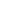 Mo áddet:	Ja go mun leaččan rahčan…!Mun lean rahčan viehka sakkaMun lean rahčan veahá eanet go dábálaččatMun lean rahčan hirbmositMun in leat rahčan hirbmat sakka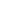 Maid dárkkuha, vállje molssaeavttuin:	Geas leš čiehgahpir oaivvis, leš sápmelaš.Juos geasnu livččii čiehgahpir oaivvis, son lea sápmelaš.Juos geasnu lea čiehgahpir oaivvis, son livččii sápmelašJuos geasnu lea čiehgahpir oaivvis, son sáhttá leat sápmelašJuos geasnu ii leat čiehgahpir oaivvis, son ii leat sápmelaš.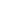 Maid dárkkuha, vállje molssaeavttuin:	Juos doppe geasnu livččii čiehgahpir oaivvis, son lea sápmelaš.Doppe lea sihkkarit olmmoš, geas lea čiehgahpir oaivvis.Doppe sáhttá leat olmmoš, geas lea čiehgahpir oaivvis.Doppe leamaš olmmoš, geas lea čiehgahpir oaivvis.Muhtun lea oaidnán doppe olbmo, geas lea čiehgahpir oaivvis.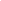 Mii modusiid ja persovnnaid? Omd: Boađe ruoktot! 	imperatiiva, ol. 2. persovdnaAlli vuolgge vel! ___________________________________________________Mannet eret das! ___________________________________________________Vieččas munnje gáfe! _______________________________________________Finašingo gávppis? __________________________________________________Ánne ja Káre dat vurddežeaba ainge Máhte boahtit ________________________Máhtte boahtá otne _________________________________________________Káre lea viehka šiega nieida _________________________________________Gal mun viežžalivččen muoraid juos dáhtošit ____________________________Máhtte leš vuorddašan guhká Máreha boahtit ____________________________Doamiheahkki dal skuvlii! ___________________________________________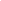 Deavdde ieš pronomeniin:Mun sáhtán _________ (nom.)vuolgit meahccái:Alli ____________ (lok.) suolát!:Eadni, áhčči ja Máhtte čogge ______________  (ill.)dálvvi luopmániid:Gal mis _______________ge  (lok.) lea biila, mainna johtit:Mii ______________  (nom.) bilideimmet iežamet vejolašvuođaid:Mun njuvddán ________________(illatiiva) láibbi.Mus _________________ (lokatiiva) ii leat oktage boazu, muhto mu isidis lea.Dii lehpet ________________(nom.) baldán daid bohccuid.Soai válddiiga _____________________(gen./akk.) lávkkaid, go vulggiiga ruoktot.Mánát leat _______________________(essiiva) ruovttus.Ráhkat cealkagiid, main geavahat ieš-pronomena. Hárjehusas lea addojuvvon gárvvisin pronomen dan hámis, man galggat geavahit. ieža:____________________________________________________________________iežan:____________________________________________________________________alddáme:____________________________________________________________________alcces (alccesis):____________________________________________________________________alddádet:____________________________________________________________________iežaset:___________________________________________________________________iežainis:____________________________________________________________________iehčanassii:____________________________________________________________________Veardit suomagiela ja sámegiela pronomena ieš/itse (oma). Suomagielas oamastangeažus boahtá sátnái kirja (kirjani), sátni oma bissu oppa áigge seammá hámis. Sámegielas fas oamastangeažus boahtá sátnái ieš ja sátni girji bissu seammá hámis.minä otan oman kirjani			mun válddán iežan girjji 	(omani kirjan)sinä otat oman kirjasi			don válddát iežat girjji 	(omasi kirjan)hän ottaa oman kirjansa			son váldá iežas girjji 	(omansa kirjan)Ieš-pronomena geavahanvuogit:Ieš refleksiivapronomenanGo ieš-pronomen geavahuvvo refleksiivapronomenan, dat čujuha ruovttoluotta subjektii:Mun lean alccen láibumin.	Son lea ieš boarskudan.Ieš-pronomen deattuheaddjinIeš-pronomena sáhttá geavahit deattuhit substantiivva, persovdna- ja čujuheaddjipronomena:Don fertet ieš mannat gávpái.		Don… ieš…Ieža čoarvvit ledje juo gahččan.		Ieža čoarvvit…Dat ieš fal gielista.				Dat ieš…Fuomáš:	Seammá persovdna ja lohku:	Don ieš (ovttaidlohku)							Ieža čoarvvit (máŋggaidlohku)Dus alddát mun jearan.				Ovttaidlogu 2. persovdna	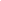 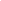      ol.2.persIeš attribuhttanGo ieš lea attribuhttan, dat deattuha substantiivva, iige soja:Mun bessen ieš gonagasa beavdái.	ii: *Mun bessen iežasa gonagasa beavdái.						iige: *Mun bessen iežas gonagasa beavdái.Ieš partihkkalinIeš geavahuvvo maid partihkkalin ja dalle dat lea subjeavtta ovddabealdi, cealkaga álggus:Ieš mun dájun.Ieža moai dáppe váccašetne.Smiehta mii earuid lea čuovvovaš cealkagiin?Eadni logai su gártat ođđasit čállit raportta.Eadni logai iežas gártat ođđasit čállit raportta.Geahča girjjis sojahantabeallaid ja bija rivttes ieš-pronomenhámi:Almmáihan ______________ diehtá merkego miesi vai vuovdágo.Soai gal birgeba _________________________ge (guovttá)Eadni goarru ________________________ gávtti.Ánne ja Máret oastiba _________________________ njálgáid.Manin don nie __________________ láittát?Moai ean váldde su ____________________ fárrui.Álot don mu sivahalat! Itgo oainne _________________ maidige sivaid?Moai letne ___________________ smiehtadan, ahte dán jagi ean vel oastte ođđa biilla.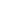 Giellahárjehusat. Čuovvovaččat lea anarášgielat bihttá.Tivrâs muštoOhtii must lâi pyeri ustev. Suu nommâ lâi Martti Sarre, puásuialmai já kuálástijjee. Sun aasâi nuorttiipeln Aanaar Keđgijäävrist. Tot, moin lain mun máttájim suu tubdâđ, lii nubbe maainâs, mut sun máttááttij munjin vuossâmuid anarâškielâlijd saanijd já celkkuid. Ko muoi láim kuáláástmin, mun kuullim maŋgii: puško ij lah kyeli. Mun muštám, maht ohtii muoi Keđgijäävrist raahtijm säävni káátu. Lâi čohčâ, čuáskim, eehid. Máánu paaštij, peenuv umástij já kejâdji munnuu säävni káátust. Ko muoi navlijm, te juáhháin veeččirčas kemáin koolgâi máttáđ uđđa sääni. Taggaar lâi talle. Tast lii kulmnubáloh ihheed. Keđgijävri lii kukken. Martti lii meddâl. Mut suu kielâ vala iälá já táidá pajaniđ uđđa aalgân.Ville Porkola.Loga anárašgielat teavstta ja vástit gažaldagaide. Oaččot árviditge:Man davvisámegiela guovddáškonsonántačoahki vástida anárašgiela –št- ? 	___Naba anárašgiela –bd-? 	_____________Maid Martti Sarre barggai ealáhussan? _____________________________________Oza teavsttas sáni oahpahii, čále dan sárgá ala.	______________________Go Ville ja Martti leigga Geađgejávrris, mii lei jagiáigi, jándoráigi ja dálki?____________________________________________________________________Man guhkes áigge dassái leigga lean Geađgejávrris? __________________________JulevsámegiellaSánni bæGula! Mij la gulá dat? Mij la dat mij javllá? Bæ –æ –æ –æ? Ivan lea goaden, gullá dav mij javllá:Bæ –æ –æ –æ.Ja de Ivan viehká ålgus. Ålggon tjuodtju sávttsa ja javllá:Bæ –æ –æ –æ.Dála vuojná sávttsa. Dat le bedjat. Danna l hullo, nav ållo hullo. Guhka bielje. Guhka njunnje. Stuor njálmme. Njálmme javllá:Bæ –æ –æ –æ.Dat la áhko sávttsa. Dan namma l Sánni. Sánni vuojnná gå Ivan boahtá. Ålggon la muohta. Dalvve l dat. Sánni l ålggon. Ij val galme. Danna l hullo, ållo hullo.(Mikael Urheim. Gålmmå giehto. Th. Blaasværs Forlag.  1988.)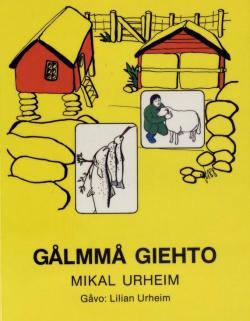 Oza teavsttas dakkár sániid, maid iežat mielas áddet: ______________________________________________________________________________________________________________________________Fina maid geahččamin neahtas http://www.arran.no/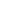 Kárášjoga suopmanČeavláš rievanOlmmoš manai meahccái ruvdii caggak. Go lei cakkadeamin, de buohtá rievan ja jierrá: ”Mai don barggak?” Olmmoš dajai:”Ruvddii cakkan, jos Ipmil attážii návddi mu ruvddiiđii.” Rievan dajai: ”Baika du ruovddik ja baika vel du Ipmilge!”  Olmmoš manai ruoktok, ja rievan jurddašii dan gaskka ahte: ”Dál mun galggan návrruhit albma-olbmo.” De vulggii dat ruvddii lusa ja álggii baikit ruvddii ala.Muhto de báhcce ruovddik rievan bahtii ja de darvánii dasa. Muhtun áiggi geažes buohtá olmmoš ruvddiiđis oahppat ja oaidná: rievan čohkká ruvddii alde. De dajai: ”De lei juo Ipmil addán návddi mu ruvddiiđii. ”Rievan šuohkehii: ”De juo gusto.”Hárjehusat:	Geahča sániid loahppakonsonánttaid. Gokko lea erohus du suopmanii ja čállingillii? Makkár sániin erohus vuhtto?Erohusmu suopmanii: ________________________________________________________čállingillii: ___________________________________________________________sánit, main vuhtto: _____________________________________________________Geahča diftoŋggaid. Maid diftoŋggain lea erohus čállingillii? ________________Maid sániin erohus vuhtto? __________________________________________________________________GuovdageaidnuDe ledje guokte aadjaa vuohon doppe čohkkeme bovcuj čakčat Stuor-Aartnis, gos laaveje dan aaiggi min bovcot leat. Na leaba đal doppe vaaris. De đat dal aalggiiga gaafestallat aadjaat vuohon, ovtta hui čaappa sitnogobis. Raassegobis leaba vuoššame gaafe, de fuobmaaba go guokte gusa leat das sudno baalddas. Ja dat lea nu guhkkin goit eret olbmuin, eai đat  leat vissa albma gusat, maaŋga miilla dohko meahccaai. Na đe dat lohkaa đat nubbi: soai đah gal božisteaba gaafemielkki dein gusain. Ja nu vaalddiiga đe suohpana, njulgiiga ja bijaaiga đasa dan gusa čeabehii ja božiiga baannui mielkki. Go leigga bohčime, de bođii áhkku đasaa ja lohkaa: ”Vuoi buorih olbmot, muđui livččiiđe mielkki ožžon bohčit, muhto de bijaaiđe bihkka suohpana, dah ii lean gal buorre.” Ja de đah áhkku vulggii gal deigguin gusaiguin vaazzih dohko vaari guvlui. Áhkku ja đah nubbi gussa gal jaavkkaiga dakkaviđe. Muhto dah gussa masaa leigga suohpana bidjaan, dah gal oidnui guhkaa.Hárjehus:Vuolláisárge buot sajiid, gokko lea guhkes a (aa). Mii bustávaid boahtá dasa čállingielas? _________.UnjárgaRievan ohcá elcces ealátusaRievan vulggii elcces ohcat ealátusa. Son gávnnai ovddemustá njuommèla mii geahčai sunnje bestelet. “Hei hei, man geljèk dust lea čelmmèk!” dejjá rievan. ”Mai dat viehkèt jos čelmmèk lea galjèk go váimò ii leak” fásteđii njuommèl. Go rievan dam gulai, de bivdègođii su borrat. Rievan vulgii ain ruohttat ja gávnnai njála mii geahčai sunnje siđve čelmmiijun. ”Menne njálast lea čelmmèk nu siđvái?” jearai rievan, dasgo son doaivvòi ehte njálla gelgá leat sunnje álkè borrat. Muhto njálla dajai: ”Jos čelmmèk ležžek siđvái, de gal váimò lea elmást buorre.” Go rievan dam gulai, de vulggii son báhtarussii.Go rievan lei ain ruohttamin, de gávnnai gálbbè mii lea easkka geargam beikèmist. ”Manne gálbèst bahta dorraneddá?” jearralii rievan. ”Gálbèst bahta dorráneddá dam dihtii go boratuvvá rievan birgui,” fástèđii gálbè. ”Manne delle ii bora?” jearai rievan. ”Dam dihtii go ii leat áigè boahtám,” fástèđii gálbè. ”Na geahččal dal borrat!” dajai fasttain rievan. ”Muoo!” bárggáđii gálbè ja ruohtastii su lusa gáŋggò sieibbè, ja rievan ruohtastii báhtarussii gálbbè ovddast, ja denne ii duostta dálge borrat gusai.Muhtòmin báittii beaivváš báhkkasit, ja heavòš lei veallámin meahcèst ja lei geigem sihke čeahpátes ja julggiides njuolga. Rievan oinnii dam ja doaivvòi ehte heavòš lea jámmám. Rievan ruohtai su lusa ja snelkii čoarbeallái nu ehte čallamak beste čađa náhkè. Heavòš njuikii čuoččat ja ruohtastii, muhto rievan gessui hehpoša meŋest. Njuommèl lei orròmen bálggesguorast go heavòš ruohtai su miettèl. De čurvii njuommèl: ”Na gosa Ánte-ájjá dal huilá?” ”Hearrá diđeš gosa huillašam. Guhkkè lea máđkè, bieivè lea uonekaš, geainò lea ráhpès ja Luovte-Beahkká lea sáhtòst”, fástèđii rievan, ja heavòš ruohtai čađa vuovddè nu ehte rievan fáškasattai muorai birra dessášii go rievanist nohke čoarbielèk gosii áibbas. Dam fihtii lea dál rievan siekkeb meŋŋejulggii go ovdajulggii bovtè. Hárjehusat:1) Mii bustávaid unjárgga suopmanis lea čállingiela a sajis? _____2) Oza unnimustá vihtta sáni main diekkár erohus lea. Erohus sáhttá gávdnot maid sáni sisti. Oza doppege. __________________________________________________________________________________________________________________________3) Mii bustávaid čállingielas lea unjárgga suopmana è? _________4) Naba ò? __________5) Miison lea heavòš du gillii? _____________6) Oza teavsttas sániid, main lea čállingiela –dj- konsonántaguovddáš. Makkár dat lea unjárgga suopmanis? __________. Čále sániid dása ___________________________.7) Oza teavsttas sániid, main lea čállingiela konsonántaguovddáš –kt- . Makkár dat lea unjárgga suopmanis? ________. Čále sániid dása. _________________________.8) Makkár lea unjárgga suopmana lokatiivva geažus? _________.Kárasavvona suopman:Bihtážat Kirsti Paltto girjjis Guhtoset dearvan min bohccot-De leai maid Jovsset-riehpuge lihkuteapmi, šuohkihii Mággá. –Oavdu ii leat jorggitan dan maŋŋá buoret guvlui.-Hearggesullos ledje boahkotan čivggaih dien dávdda vuostái, diđii Biehtár.-Lie, dat gal lie duohta. Hieikka-Heaikage logai, go finai ikte dáhttumin gerresa duddjot. Lie! Jáhkket duohtan! hálai Hánsa.-In mun guođe, áhčči. Jos orun vieháš áigge gosnu, mun buođán. Jáhkátgo don dan, áhčči? In mun dohko báze. Mun buođán!Govva girjjisHárjehus:Oza visot báikkiid, gokko čálus spiehkkasa čállingielas. Čále daid sániid vulobeallái ja čále maŋŋái virggálaš čállingiela hámi.________________________________	_______________________________________________________________	_______________________________________________________________	_______________________________________________________________	_______________________________________________________________	_______________________________________________________________	_______________________________________________________________	_______________________________________________________________	_______________________________________________________________	_______________________________________________________________	_______________________________________________________________	_______________________________________________________________	_______________________________________________________________	_______________________________________________________________	_______________________________________________________________	_______________________________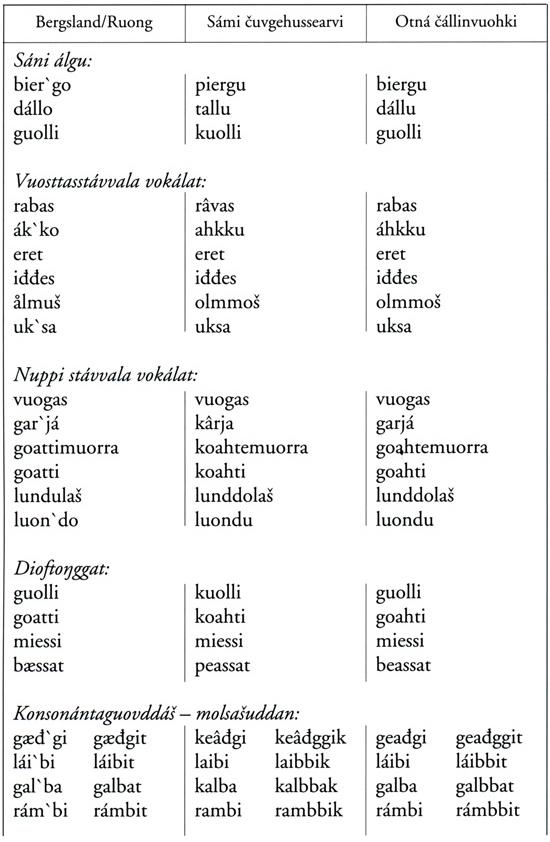 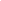 Čále báldii aviissaid namaid ja vuolit namaid dálá čállinvuohkái: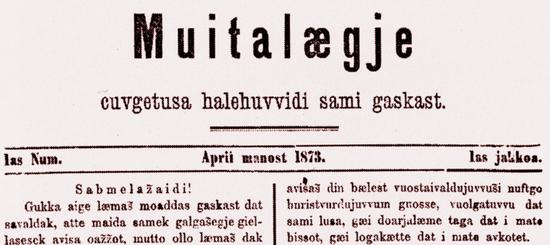 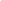 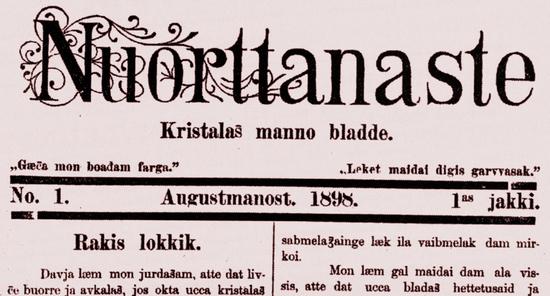 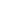 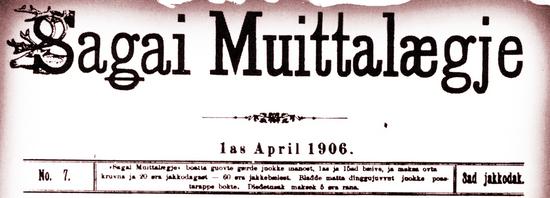 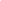 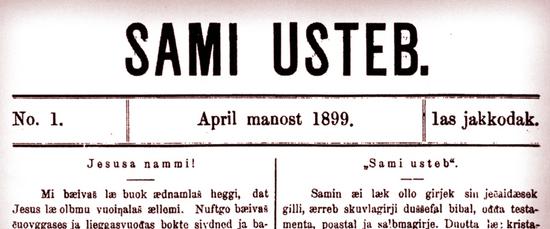 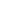 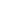 BáikeadvearbaHárjehus. Vástit gažaldagaide dahje deavdde gaskkaid báikeadvearbbain:1. Gos mánát stohket arvebeaivve? _______________2. Davvipola lea __________________ ja Kuala Lumpur lea _______________.3. Mun čuoččun ____________!4. Čuoččo don _____________!5. Leago _________________ varas láibi fidnemis?ÁigeadvearbaHárjehus. Vástit gažaldagaide dahje deavdde gaskkaid áigeadvearbbain:________________ eai lean biillat, muhto ___________ leat measta juohkeovttas.Go baján čeargu, ____________ maid arvá._____________ lei sotnabeaivi.Goas don fitnet Roavvenjárggas? __________________Goassážii vurdet eatni skuvlla šiljus? Na ________________ go dolken.VuohkeadvearbaRáhkat cealkagiid, main geavahat čuovvovaš vuohkeadvearbbaid:gávvut _______________________________________________________gopmut _______________________________________________________vitnjut _______________________________________________________botnjut ________________________________________________________leabbut _______________________________________________________veallut ________________________________________________________farga __________________________________________________________árgget _________________________________________________________čehpet __________________________________________________________nannosit ________________________________________________________lossadit ________________________________________________________čeavlájit _______________________________________________________garras(e)abbot ______________________________________________________garras(e)amosit _____________________________________________________Positiivvas geavahuvvojit čuovvovaš gráđaadvearbbat: áibbas, beare/menddo, hui, ilá, liiggás, man.Ráhkat cealkagiid čuovvovaš advearbbaide:áibbas 	Dát lea áibbas buorre borramuš.beare/menddohuiiláliiggásmanKomparatiivvas geavahuvvojit čuovvovaš gráđadvearbbat: ain, mihá, ollu, sakka, vehá/veahá, velá/vel.Ráhkat cealkagiid čuovvovaš advearbbaide:ain	Lean šaddan ain buoret čállimis.miháollusakkavehá/veahávelá/velSuperlatiivvas geavahuvvo: buot.Ráhkat dasa cealkaga!Ruođuid sisti lea sátni, man galggat rievdadit advearban, dievasmahte cealkaga dainna. Juos sátni lea addon suomagillii, jorgal dan njuolgga sámás. Bija maŋŋái vel, mii advearbbaid gažaldagas lea.Niillas lohká leavssuid ____________________ (duohta).   _______________Mii advearbbaid?Ánde ii láve goasge vuodjit skohteriin ______________________ (njoahci)._________________                        Mii advearbbaid?Heargi čievččastii lihti ______________________ (kumolleen). ______________Mii advearbbaid?Go skuvla álgá diibmu gávcci, galgá lihkkat ___________________ (aikaisin). ________________      Mii advearbbaid?Ánddes manná skuvllas __________________ ( buorre), Bieras manná____________________ (buorre, komparatiiva) ja Máhtes manná ___________________________( buorre, superlatiiva). _____________________                                                                                                       Mii advearbbaid?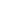 Loga artihkkala Ohcejohkalaččaid luonddugeavaheapmi ja hárjehala gávdnat dehálaš áššiid. Vuolláisárge juohke bihtás dehálamos ášši.Loga álgobihtá ja vástit:Gii artihkkala lea čállán? ________________________________________Goas dieđut leat čoggojuvvon? ___________________________________Man dihtii dákkár dieđut leat čoggojuvvon ja gean doaimmas?__________________________________________________________________________________________________________________________Maid artihkal gieđahallá?_______________________________________________________________________________________________________________________________________________________________________________________Šibitdoallu ja geassebáikkitLogus Šibitdoallu ja geassebáikkit leat 4 bihtá. Vuolláisárge juohke bihtás dehálamos ášši ja čohkke dain 1-3 cealkaga, main ovdanbuvttát daid. _________________________________________________________________________________________________________________________________________________________________________________________________________________________________________________________________________________________________________________Rievssatbivdu   Loga logu Rievssatbivdu 1. ja 2. bihtá ja hábme ovtta cealkagii, mo lei rievssatbivdu ovdal ja maŋŋá 1930-logu.____________________________________________________________________________________________________________________________________________________________________________________________________________________________________________________Mo riebanbivdu laktasii gárdumii? Ja manin čálli mielas dolin ledje njálat ja dál eai gávdno šat ?____________________________________________________________________________________________________________________________________________________________________________________________________________________________________________________Loahppasánit leat mu mielas:-rávvejeaddjit-čilgejeaddjit-sárdnideaddjit-gažadeaddjit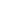 Essealágan čálus, vuođđun koseriija Skire ja olbmo huksensoahpamušLoga koseriija Skire ja olbmo huksensoahpamuš. Čále essealágan čállosa masa geavahat vuođđun koseriija. Ovdán čuovvovaččat: Vástit vuos čuovvovaš gažaldagaide 1-6  oanehaččat:Gii koseriija lea čállán? Gos ja goas dat lea ilbman?_______________________________________________________________Mo giđđa ja čuvges áigi váikkohit olbmui čállosa mielde?______________________________________________________________________________________________________________________________Mo čálli veardádallá olbmuid ja ealliid huksejeaddjin?_____________________________________________________________________________________________________________________________________________________________________________________________Čállosis (oasis 2) rástás ja skires lea gaskaneaskka oktavuohta. Mii dat lea ja makkárat lottit leaba iežaska rollain?____________________________________________________________________________________________________________________________________________________________________________________________________________________________________________________________Makkár soahpamuš olbmos ja skires lea ja manin?______________________________________________________________________________________________________________________________Mo čállosa mielde geavai dasa, guhte rihkui soahpamuša?_____________________________________________________________________________________________________________________________________________________________________________________________Moadde álggahanvuogi:Sáhtát álggahit máŋgga láhkái, muhto dá moadde ovdamearkka:Lohken NN (vástida gažaldahkii gii lea čállán) ártihkkala (čállosa, koseriija) (namma) ----. Dat lea ilbman--- (goas, gos)...Go luondu giđabealdi čuvggoda ..... go lottit bessegohtet, diehtá das ahte giđđa lea duođaid joavdan ja fargga lea geassi. ... Koseriijas .... man lea čállán...Eallit eai leat dego olbmot, muhto liikká dat láhttejit máŋggaláhkai dego olbmot... vai láhttejitgo olbmot dego eallit? Koseriijas Skire ja olbmo huksensoahpamuš boahtá ovdan ....Nappo: Čále essealágan čállosa mas geavahat vuođđun koseriija Skire ja olbmo huksensoahpamuš ja mas gávdnojit vástádusat gažaldagaide 1-6, maidda juo addet oanehis vástádusaid. Čále sierra báhpárii.Fuomáš, vástádusat eai dárbbaš esseas leat dan ortnegis go gažaldagat. Vuosttas ášši  man gieđahalat, sáhttá leat vaikko gažaldagas njeallje. Muhto goittotge vuođđodieđuid lea vuogas bidjat dalán vuosttas bihttái: MII, GII, GOAS, GOS ILBMAN?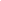 Lavtte oktii rivttes leksema ja laktapartihkkala –ba/-be, -ge, -go, -nai, -rat/rahkan. Geavat iežat suomana/guovllu dadjanvugiid, maid dovddat ja máhtát. Fuomáš maid ahte vejolašvuođat dahje molssaeavttut leat máŋggat.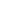 					MU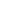 					OVTTASTUMIT:	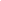 					___________________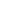 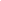 					___________________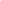 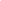 					___________________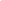 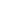 		    +			___________________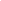 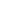 					___________________					___________________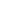 					___________________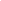 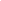 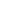 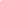 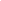 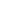 Čále muhtun / moadde cealkaga main geavahat iežat dahkan ovttastumiid:_________________________________________________________________________________________________________________________________________________________________________________________________________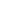 InfinitiivaOza dáid vearbbaid infinitiivahámi:Boađe		BOAHTITGalge		________________________Goaluime		________________________Láveba		________________________Válljiiga		________________________Ujostalaime	________________________Ruohtadedje	________________________Dollet		________________________Leažžabeahtti	________________________Málestat		________________________Vuoššat		________________________Huiken		________________________Šattai		________________________Ruvge		________________________Moddjái		________________________Njoarostit		________________________Čuorvvut		________________________Vujiiga		________________________Isken		________________________Leimme		________________________Oalgecealkka cealkkavásttanVáldocealkka (VC) +oalgecealkka (OC) rievdá cealkkavásttan čuovvovaš ovdamearkka láhkai: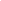 Váldocealkka+oalgecealkka: Mii lea cealkaga objeakta? __________________Objeakta rievdá genetiiva-akkusatiivii: ________________Verbála (vulget) rievdá infinihttahápmásažžan, nappo dán cealkagis infinitiivii: _________.Váldocealkka bissu: Eadni muitalii (rihkku vuolgá eret, nu maiddái “ahte”-sátni)Oalgecealkka: mánáid vuolgit vuojadit.Čále rávvaga mielde sárgái riekta olles cealkaga nu ahte geavahat cealkkavástaga:___________________________________________________________________.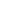 Mii diehtit, ahte gánda vuolgá otne. ~ Mii diehtit gándda vuolgit otne.Eadni diehtá, ahte mun vuolggán otne. ~ Eadni diehtá mu vuolgit otne.Máŋggaidlohku:  Áhčči čilgii, ahte mánát máhttet vuodjat. ~ Áhčči čilgii mánáid máhttit vuodjat.Substantiiva dahje pronomen lea genetiiva-akkusatiivvas:  	gánda > gándda										mun  > mu										mánát > mánáidVerbála lea infinitiivvas: vuolgá, vuolggán > vuolgit				máhttet > máhttitHárjehala, rievdat cealkaga nu, ahte geavahat infinitiivva cealkkavásttan:Muhtun olmmoš muitalii, ahte Ánde áigu fárret Oului.____________________________________________________________________Guđemuš dis dajaige, ahte leavgabeaivi lea ihttin?____________________________________________________________________Eai min mánát šat jáhke, ahte juovlastállu boahtá juovlaruohta.____________________________________________________________________Viellja logai, ahte bohccot gállet rastá joga.____________________________________________________________________Mii jáhkkit, ahte buohkat besset eret skuvllas.____________________________________________________________________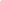 Rievdat čuovvovaš sániid nu, ahte rievdadat pronomena dahje substantiivva genetiiva-akkusatiivii ja verbála partisihpa perfeaktan:áhčči bođii	 	áhči boahtánson riegádii		_____________________Máhtte jáhkká 		_____________________gápmagat állanit		_____________________mánná ballái		_____________________dat cielai		_____________________bártnit vuoddjájit	_____________________diet bullet		_____________________dot orrot		_____________________ viesut misket		_____________________Partisihpa perfeakta cealkkavásttan:Gullen, ahte son lea boahtán ~ Gullen su boahtán.In muitán, ahte lihtti lea cuovkanan ~ In muitán lihti cuovkanan.Máŋggaidlohku:   Oabbá muitalii, ahte oambealit vulge juo  ~  Oabbá muitalii oambeliid vuolgán juo.Cealkkavástagis substantiiva dahje pronomen lea genetiiva-akkusatiivvas ja vearba partisihpa perfeavttas.	 	son lea boahtán > su boahtán			lihtti lea cuovkanan > lihti cuovkanan			oambealit vulge > oambeliid vuolgánGo cealkkavásttan lea partisihpa perfeakta, dalle doibmet dihtolágan vearbbat, dego -dadjat, muitalit-gullat, oaidnit, jáhkkit-diehtit, muitit, ballatRievdat čuovvovaš cealkagiid nu, ahte geavahat cealkkavástaga:__________________________________________________________________Mánaguovttos máinnašeigga, ahte turisttat fitne gávppis.__________________________________________________________________Amma jáhkát, ahte bihpporat billistedje biđđosa!__________________________________________________________________Ánde lohká, ahte beana gaccui ráiggi áidái.___________________________________________________________________Eahki jáhkká, ahte mánát vel dodjet juolggi dainna lávdečierastallamiin.__________________________________________________________________      5. In muitte, ahte don muitalit munnje maidige.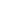 šearrát	šearrájeaddji beaivváš	vižardit	vižardeaddji cizášrohkadallat	 rohkadalli báhppa		njaŋgát	njaŋgájeaddji bussáfáiput	fáipu giehta		čollet	čollejeaddji bivdibeahkit	beahkki mánáš		báhtaraddat báhtaraddi fáŋgaDovddatgo duon olbmá , gii joga aldi suhká? Dovddatgo duon joga aldi suhkki olbmá?	olmmái gii suhká > suhkki olmmái		vearba       part. pres. + subst.ol.Máŋggaidlohku: Dovddatgo duoid olbmáid, geat joga aldi suhket?Dovddatgo duoid joga aldi suhkki olbmáid?olbmát geat suhket > suhkki olbmát		   vearba      part. pres. + subst.ml.                               Oahppit, geat bohtet Eanodagas, jovdet deikke logi áigge.Eanodagas boahtti oahppit jovdet deikke logi áigge.Dot olbmot, geat do vácci bohtet, eai geargga áiggil busse fárrui.________________________________________________________Sonhan lea dakkár lunta, guhte njálggista ollesolbmuide.________________________________________________________Ja dat juoigi, gii juoigangilvvu dán jagi vuoitá, leaPiera!________________________________________________________Čoahkkimis ledje olbmot, geat gulle funet.________________________________________________________Máret lea nisu, guhte čiegada dovdduidis.________________________________________________________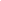 viehkat > viehkan, addit > addin, goarrut > goarrunNieiddaguovttos vulggiiga Suoločielgái lobiin, man eadni lei addán.Nieiddaguovttos vulggiiga Suoločielgái eatni addin lobiin.evttohit > evttohanDat lei mátki, man Niillas lei evttohan.Dat lei Niillasa evttohan mátki.veallát > veallán, lebbet > lebben, doddjot > doddjonMun gárten čorget biergasiid, maid don ledjet lebben.Mun gárten čorget du lebben biergasiid.Mielli, man Áile čierastii. _____________________________________________Mátki, man Ánde váccii. ______________________________________________Boazu, man gumppet gaikkodedje. ______________________________________Beahci, man lottit čuggo. ______________________________________________Guolit, maid áhčči sáltii. _______________________________________________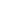 Dievasmahte. Bija vearbba ruođuid sisti aktio essiivii:Lean ______________________ (mannat) Heahttái. Doppe leat Márjjábeaivvi márkanat. Lean gullan, ahte doppe livččii musihkkájoavku ________________(juoigat) eahkedis. Áiggon fitnat dan ______________________________ (guldalit).Juos gosge ležžet dánssat, finan maid ______________________ (dánsut). Lea somá fitnat ______________________ (geahččat) eará báikki márkaniid. Mus ássá skuvlaskibir Enodagas, finan su vel _________________________(gallestallat). Aktio essiiva cealkkavásttan:Mun oainnán, go olbmot mannet girkui.	Mun oainnán olbmuid mannamin girkui.	Mun muitalin, ahte gehččen Ovnnesjávrri aldi gilvvuid.		Mun muitalin iežan lean geahččamin Ovnnesjávrri aldi gilvvuid.	Máret oaidná, ahte Ánde fitná rihpain.		Máret oaidná Ándde fitnamin rihpain.		Substantiiva genetiiva-akkusatiivvas: olbmot > olbmuid, Ánde > Ánddeja vearba aktio essiivvvas >mannamin, geahččamin, fitnaminDaga hárjehusa:Ánde gulai, (go) olmmoš lahkonii su. _________________________________________________________________Mun dovden, (mo mu) oaivi bávččastišgođii. _________________________________________________________________Mii gulaimet, (go) sii lávlo konsearttas._________________________________________________________________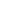 Geavat aktio lokatiivva oalgecealkaga (dahje cealkaga) sajis: ____________________________________________________________________Johan Turi logai, ahte son ii sáhte buot muitalusaid muitalit.____________________________________________________________________Ii buot máilmme gielaid sáhte gádjut.____________________________________________________________________Eadni gieldalii, ahte Máhtte ii oaččo šat nie dádjut.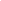 Ráhkat cealkagiid, mas geavahat čuovvovaš sániid lokatiivarekšuvnnain:Geargat:________________________________________________________Heaitit:_________________________________________________________Beassat:________________________________________________________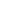 Bija sániid nu ahte geavahat illatiivarekšuvnna:Duhtavaš:		Leatgo duhtavaš ________________(vástádus)?Váibmil:		Mun lean váibmil _______________ (gumposat).Buorre:		Áhkku lea buorre _____________ (áddjá).Oahpis:		Diet olmmoš lea oahpis _____________ (mun).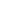 Geavat komitatiivarekšuvnna:Máret árvvohuššá iežas __________________ (isit).Máhtte illá birge iežas ___________________ (bálká).Gielda lea meannudan boastut ______________________ (gielddabargit).Gii lea humadan _________________ (skuvllamánát)?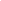 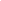 Nominatiiva máŋggaidlohku	Heajos dássiNominatiiva máŋggaidlohku	Gievrras dássi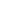 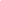 Genetiiva-akkusatiiva ovttaidlohkuVuosttas persovnnain gievrras dássi, eará hámiin heajos dássi.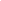 Genetiiva-akkusatiiva máŋggaidlohku	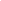 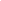 Illatiiva ovttaidlohku		gievrras dássi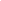 Illatiiva máŋggaidlohku	heajos dássi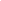 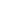 Lokatiiva ovttaidlohku	Heajos dássi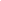 Lokatiiva máŋggaidlohku	Heajos dássi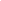 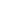 Komitatiiva ovttaidlohku	Heajos dássi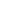 Komitatiiva máŋggaidlohku	Heajos dássi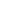 Vuolláisárge cealkaga subjeavtta ja oamastangehčosa:Soai leaba mánáska suovvan speallat dihtoriin.Annehan mánaguovttos mannaba skihpáreaskka lusa.Leatgoson olbmot diđovaččat vuoigavuođaineaset?Oktan gusaideasetguin vázziledje sii eváhkkui.Guoržžu maid gusto bealis doallá.Mii lea vearbba sisttisdoallan subjeakta? Vuolláisárge maid vejolaš oamastangehčosa:Geahččet dárkilabbot girjjiideattet! 		Subjeakta: _____________Dolloska njálmmiska gitta! 			Subjeakta: _____________Atte suddun ándagassii.				Subjeakta: _____________Ja nu šlohte fas ruoktoset.			Subjeakta: _____________ Giehtasearalaččathan vel gusto leaba.  	Subjeakta: _____________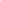 Čále čuovvovaš cealkagiid sámegillii:Biila vujii täyttä vauhtia mu meattá._______________________________________.Gosa astuu doppe kastuu. _______________________________________________.Mu jáhkka lea läpimärkä. _______________________________________________.Gos dáppe lea sovituskoppi? _____________________________________________.Mu unnaviellja lea tummahiuksinen bártnáš. ________________________________.Mis lea kirjava bussá. __________________________________________________.Mu áhčči lea kuorma-autokuski. __________________________________________.Oabbá bijahii vuovttaide kiharaid.________________________________________.Sis lea dál suruaika.____________________________________________________.Dás lea čielga virhe.____________________________________________________.Bija riekta:Ánne muitala giellásiid. ___________________________________.Atte munnje veahki! ______________________________________.Áhčči hárjeha šibitdoalu. __________________________________.Čuovvovaččat leat sánit, maidda gávdnojit sihke sámegielsátni ja vierrogiela sáni vuođul atnui váldojuvvon sátni.healpu = helppo		sámás: 	álkioaidnit niegu = nähdä unta		niegaditbákkohit = pakottaa			bágget (bákkohit=laittaa pankaan)meahcci = metsä			vuovdi (meahcci= ávdin guovlu)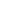 Loga novealla Amontilladofárppal girjjis siiddus -----ja vástit gažaldagaide:Man riikka olbmuin dás lea gažaldat?Mii lei Fortunato headjuvuohta?Makkár dilálašvuođas čálli deaivvai Fortunato?Mii lea Amontillado?Manin ii orron jáhkehahtti, ahte gažaldagas lei Amontillado?Mainna lágiin čálli hohkahii Fortunato vuolgit geahččat Amontilladofárpala?Gosa soai gárttaiga Amontillado maŋis mannat? Man nammasaš báikái?Mii lea katakombi, mat doppe leat?Mii sáhtášii leat spáiddardolla?Mii lei čálli áigumuš álggu rájes? Geahča teavstta álggus.Mo Fortunatoi geavai?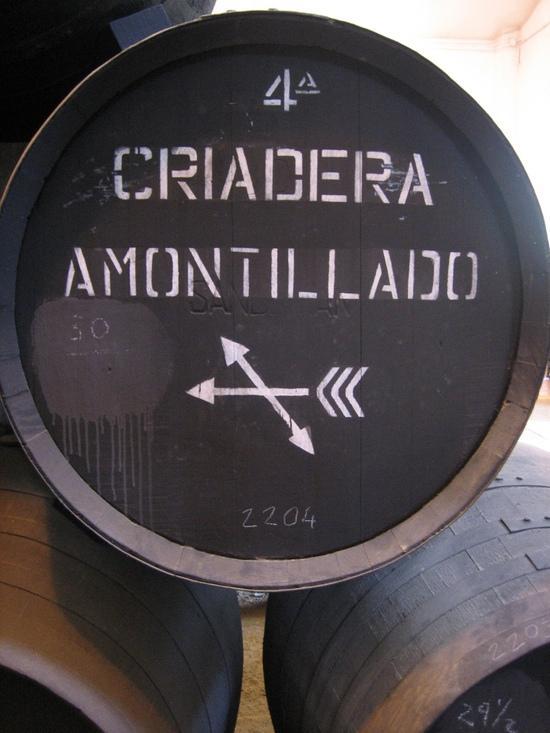 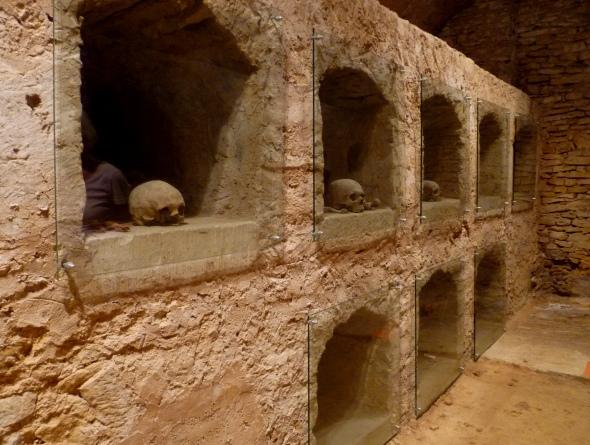 http://images.travelpod.com/users/the_stamms/eurochalli-2006.1151719200.05_the_cask_of_amontillado.jpghttp://www.kirjeluxemburgista.fi/files/kirjeluxemburgista.kotisivukone.com/kuvat/Hautausmaat_kuvat/katakombi.jpg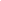 Govas Volgan lautturit lea realistalaš govvádus dábálaš olbmuid eallimis. Realisma olii buot dáiddasurggiide, ii dušše girjjálašvuhtii.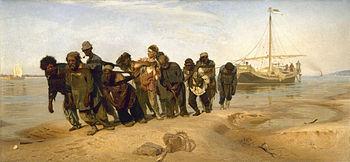 Ilja Repin, Volgan lautturit, 1870-1873.GOVVIDEAPMI - SÁTNERIGGODATDakkáraš sánit go vázzit, leat, viehkat, borrat addet doaimma informašuvnna, muhto eará dat eai olus muital. Dat eai govvit maidige.”Ánde manná ruoktot” addá informašuvnna das, maid Ánde bargá.”Ánde háhccu ruoktot” govvida Ándde vázzinvuogi.Vuogi sáhttá čilget viidábut ja dárkilabbot guvttiin vearbbain:”Ánde šloahtá guosada ruoktot” govvida maid vázzinvuogi, ja ollu earáge.”Ánde soabbu skirpmoda bálggesráigge” –Ánddes lea soabbi gieđas ja sus lea juolgi bávččas, son skierbmu. Son johtá gosanu bálgá mielde.Mannama sáhttá govvidit maid omd. sániiguin guosadit, skierbmut, boŋkit, njáhkat, ráhtat. Geahča lasi sániid synonymasátnegirjjis.Hárjehusat:Govvit 2-3 cealkagiin dáhpáhusa, mas olmmoš boahtá sisa nu, ahte doallá hirbmat jiena.Govvit seammáláhkái dáhpáhusa, mas gánda vuodjá skohteriin geaidnoráigge, meattilda guokte áhku, geaidnodihkáid, njuikeha skohtera ovtta skálvváža badjel ja bisána loahpas skuvlla šilljui.Govvit, mo basat bániidat iđđes. Donhan basat vuollebániid, badjebániid, maŋŋebániid… gurut bealdi ja olgeš bealdi, ovdabániid, ođđasit ja ođđasit dahje oktii ja hui hoahpus… dahje mo beare.  Čále sierra báhpárii.Geavat dakkár sániid, mat govvidit sierra dáhpáhusaid. Geavat sátnegirjji ja synonymasátnegirjji. Geažádus: dehálaš sánit leat vearbbat.Dáhpáhus:Nieiddaš vázzá šiljus. Doppe lea čáhceláttoš ja son váldá fártta ja njuike čáhcái.Govvit dáhpáhusa nu, ahte geavahat ollu govvideaddji sániid. Oaččot ráhkadit vaikko unna muitalusaža.  Čále sierra báhpárii.Hárjehus 5: Diibmu čuodjá skuvllas. Don galggat skihpáriiddátguin olggos gaskadiibmui. Govvit dáhpáhusa sánálaččat hui dárkilit. Čále sierra báhpárii.Hárjehus 6. Vállje muhtun olbmo, omd. eará luohká oahppi, gean buohkat dovdet. Ale muital, gean válljejit. Govvit su njálmmálaččat, earát galget árvidit geas lea gažaldat.Govvidehket vuos dušše olgguldas hámi.Govvidehket dasto maiddái olbmo eará iešvuođaid.Govvidehket dušše eará iešvuođaid, muhto ii olgguldas hámi.Hárjehus 7: Govvit gova Solju (ale dušše olbmuid) sánálaččat. Gova ivnnit, olbmuid vuovttat, gárvvut, olgguldas hápmi, čiŋat, make up, čalmmit, gieđat...Ráhkkan govvideapmái. Gearddut dárbbašlaš vearbbaid (maid olbmot govas dahket), substantiivvaid (mat/geat govas leat), adjektiivvaid (mo, makkár juoga lea, ivnniid jed.)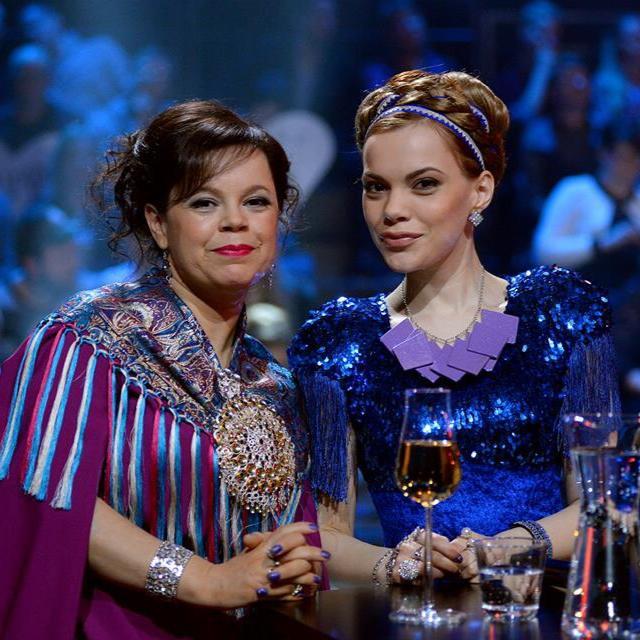 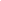 Hárjehus 8. Oahpahala muitalit dovdamušaid birra. Oahpaheaddji addá govaid, don govvidat gova olbmuid dovdamušaid. Vearbbat leat ohpit dehálaččat, nu maiddái adjektiivvat ja substantiivvat.negatiivalaš dovdamušvearbbat: hárdašuvvat, eaddut, mulgut, njeazzát, behttot, suhttat, moaráskit, šlundut, čeavlut, nágget. positiivalaš dovdamušvearbbat: ilosmit, movtiidit, šearásmit, ráhkásmuvvat, báitit, gieváskit, virkkosmit, čearsát, soabadit.dovdamušadjektiivvat: ilolaš, movttet, šlundi, behtolaš, lotkat, giivvis, almmáštahkes, gáddálas, rieddjái, jidnii, ballán, suorganan, hilbat, vilddas, moivái, njuoras, ráisku, linci, čeavlái, dievaslaš, váilevaš, soabalaš.Oza lasi sátnegirjjis. Govvit govaid sánálaččat.Cealkkaráhkadus: Gova olmmoš lea ilolaš/suhttan/ballán...OĐĐA ÁITTAČavčča bigálusat leat gulul álgán. Arve, liegga čakčadálkkit eai leat movttiidahttán badjeolbmuid álggahit dábálaš boazobargguid. Ragatáigi lea maiddái vuorddihan iežas.Boazojagi vuosttas bigálusat dollojuvvojedje goittotge dego ovdalge, čakčamánu loahpageahčen.Eanemus dán čavčča lea digaštahttán biergohaddi. Boazodoalu geađgejuolgin leamaš haddi mii máksojuvvo njuvvon bohccos. Biergodienas lea guhká leamaš lahka 60% boazodoalu ollislaš dietnasis. Dán čakčii leat bálgosat ráhkkanan fuolalaččat, čilgejuvvui man ollu njuovvanbohccot bohtet márkaniidda, liiggiid ii giige lohpidan. Vuolggasadjin ledje fáktadieđut.Ráđđádallamat boazooastiiguin eai mannan njuovžilit, ja nu badjeolbmot gárte dillái, mas oasti doalai čavga gitta gávpeeavttuin ja biergohattis.Ođđa áššin, dahje rievtti mielde ođđa boares áššin biergooastit hálidedje ráhkadit haddemekanismma, mas vuođđun lea gorutdeaddu.Bálgosat eai dán evttohusa njiellan ja nu ráđđádallamat manne váttisin.Goruhiid luohkkásystema heaittihuvvui juo áigá dan girjáivuođa dihtii. Mu mielas luohkkásystema ii gula boazodollui, dasgo buvttadanávdnasat šaddet luonddus, iige gorutdeddui sáhte olmmoš váikkohit.Dohkkehan gal gorutdeddui muhtunlágan vuolimusdeattu, mas haddi sáhttá leat fuonit. Vuolleráji meroštallan galgá dáhpáhuvvat rahpasit ovttas bálgosiin.Dalle visot ollisvuođat ja oassedahkkit gieđahallojit. Das šattaige kompromissa ja mu dieđu mielde oassi boazooastiin geavaha systema, mas gehččojuvvo vuolimus deaddorádjá. Lihkus gávdnojit ainge oastit, geat eai leat luohkkásystemii vuolgán. Jahki ii leat jagi verdde, eatge dieđe dárbbašago boahtte jagi aba digaštallatge luohkáid birra.Poromies 5/2012 (oaniduvvon)Jukka KnuutiságadoalliBálgosiid ovttastusSámegillii HL.Loga artihkkala OĐĐA ÁITTA  ja smiehta, sáhttágo teavstta dieđuide luohttit. Smiehta čuovvovaš áššiid:Gii teavstta lea čállán? Leago áššedovdi vai ii?____________________________________________________________________Leatgo dieđut faktadieđut vai čálli iežas oaivilat?____________________________________________________________________Mo teavstta dieđut leat vuođustuvvon, leatgo luohtehahttit?____________________________________________________________________Leatgo dieđut áigeguovdilat? Leago julggástanáigi almmuhuvvon?____________________________________________________________________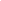 Ovdán ná:Vuosttas čujuheapmi:Dalán čállosa álggus, gos muitalat mii lea vuođđoteaksta, gii dan lea čállán, gos lea almmustuvvan ja goas. Vulobealdi 2 álggahanovdamearkka.Omd: Niels Ovllá Oskal Dunfjell ovdanbuktá artihkkalistis Gonagasa musihkkasoalddát, ahte soahteveagas dárbbašuvvojit earáge go soahtái hárjehallit ja riikka rájáid suodjaleaddjit. (Š  Nuoraidmakasiidna 81-2015).Š Nuoraidmakasiinnas nr 81-2015 Niels Ovllá Oskal Dunfjell muitala Johan Daniel Hætta Turi birra, guhte lea válljen čađahit soahtebálvalusa gonagasa musihkkakompaniijas. Artihkkala mielde Turi ii gártta soahtešilljui juos soahti buollá. Fuomáš, ahte go leat oktii čállán Johan Daniel Hætta Turi olles nama, sáhtát dan maŋŋá geavahit dušše goarggu, Turi.Juos čálli ii gávdno (muhtumin sáhttá leat nuge), de it sáhte dan bidjat.Vuosttas čujuheami maŋŋá:Sáhtát muhtun sajis geavahit njuolggo sitáhta, man válddát teavsttas. Muitte rivttes gaskamearkkaid, sitáhtamearkkaid. Vuođđoteavsttas ii rievdaduvvo mihkkige. Njuolggo sitáhtain sáhttá maid álggahit olles teavstta.Omd: “Dakkáris geas uniforbma lea alde spiehkasta veaháš eret earáin” , muitala Turi.Ale geavat njuolggo sitáhtaid teavsttas eambbo go moadde. Teaksta šaddá muđui lossadin lohkat.Epäsuora esitys (leago realtiivacealkka?). Čilge vuođđoteavstta iežat sániiguin.Omd:Turi muitala Karl Johan -gáhttaráigge váccedettiin, ahte olbmot fuomášit sin álkibut go uniforbma lea aldi.Cealkkavástta.Omd:Turi čilge uniforpma buktit sin eanet oidnosii gáhta aldi.Muhtuma mielde –ráhkadusOmd:Turi mielde soalddáhiid lihkastagatge rivdet go cogget uniforpma ala.Go čujuhat muitte doallat sierra iežat oaiviliid ja vuođđoteavstta – nu ahte lohkkige bastá čuovvut mii lea vuođđoteaksta ja mii du iežat.oza teavsttas váldoáššiid ja geavat daid, ale darván siidoáššiide.(Käsikirja)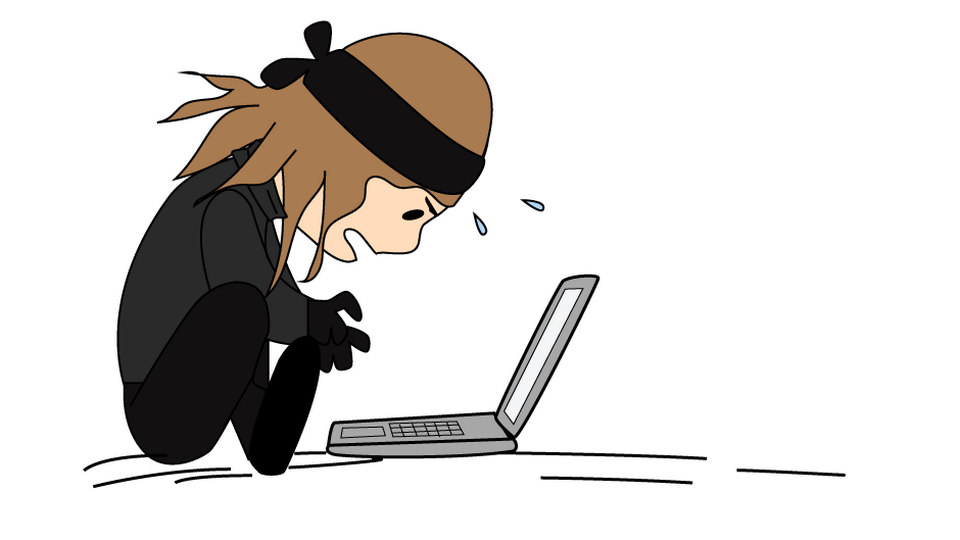 http://img.yle.fi/uutiset/kotimaa/article8412126.ece/ALTERNATES/w960/nettityyppi.pngMii gáldodieđus lohká?Oza čuovvovaš girjjiin máinnašuvvon artihkkaliid ja čále mat dat leat. Bija maid čálli:Sápmelaččat 1993: 62 ______________________________________________Sámegiela seassamin 2004: 51 _______________________________________Ja de Giellagas rátkkii sierra 2005: 93 _________________________________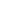 Koseriija https://en.wikipedia.org/wiki/Sami_Parliament_of_Norway#Building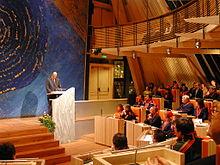 Loga Váidalusmuvrra ja oza čuovvovaš dieđuid:Mii lea koseriijas Sámi ”váidalusmuvrra” namma? ________________________Masa dat lea veardiduvvon? __________________________________________Mii ”váidalusmuvra” duođalaččat lea? __________________________________GirjeárvvoštallanLoga, ja čále árvvoštallama girjjis, man oahpaheaddji addá. Čále sierra báhpárii, dahje dihtoriin.Bajilčálusin GIRJEÁRVVOŠTALLANGirjji olles namma, girji man árvvoštalatGirjji čálli, julggástandieđutŠládjaLoga mállen Vuokko Hirvosa čállin árvvoštallama ja árvvoštala iežat lohkan girjji.Lohppii iežat nama.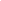 TemáMaid dárkkuha girjjálašvuođas temá?Temá lea seammá go girjji vuođđojurdda. Sáhtášii gohčodit maiddái girjji cealkámuššan. Temá ii leat seammá go fáddá. Girjji fáddán sáhttá leat váikkoba suoládeapmi gávppis ja temán nealgi.								Temá boahtá ovdan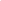 								čállosis. Váikkoba ahte lea			        						nealgeáigi.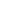 				       				Fáttás čálli čállá. Nappo čállosis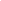        		mo muhtun suoláda gávppis ja       				         				 gávnnahallá.         Fáttás čállojuvvo, muhto temá boahtá juohkeláhkai čállosis ovdan. Ovtta čállosis sáhttet leat eambboge go okta temá.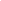 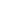 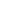 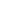 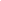 Loga girjjis Hearrá Ibrahim ja korána lieđážat.Das fáddán lea boares muslima gáhttagávpejasa ja juvddálaš nuorra bártni ustitvuohta, mii ii galggašii leat aba vejolašge. Nuorra Moses ássá guovttá áhčiinis ja son gártá fuolahit bearraša biebmamis. Su áhčči lea dovdduid beales galmmas, go fas boares muslimagávpejas lea olmmošlaš, váibmoláđis, ustitlaš ja son háhká eallinviisodaga sufalašvuođas. Dat dahket Mosesii stuorra váikkohusa.Temán lea váhnemiid ja mánáid gaskasaš mohkkáivuohta, ustitvuođa dehálašvuohta, nuppi máilmmesoađi váikkohusat  ja identitehtagažaldagat; mo juvddálašvuohta ja muslimavuohta deaivvadit ja seaguhuvvet.Govvit ovttain-guvttiin sániin Momo dovdduid hearrá Ibrahimiiálggos: _______________________________________________________,loahpas: ______________________________________________________.Govvit hearrá Ibrahim dovdduid Momoi álggos: _______________________________________________________.loahpas: ______________________________________________________.Govvit Momo dovdduid áhččáiálggos: _______________________________________________________.loahpas: ______________________________________________________.Govvit Momo dovdduid eadnái álggos: ________________________________________________________.loahpas: _______________________________________________________.Govvit Momo dovdduid Popoliiálggos: ________________________________________________________.loahpas: _______________________________________________________.Govvit hearrá Ibrahim dovdduid Abdullahii:álggos: _______________________________________________________.loahpas: ______________________________________________________.Govvit fuoráid dovdduid Momoi:_____________________________________________________________.Makkár árvoortnegii bijašit girjji olbmuid Momo perspektiivvas. Čále dehálašvuođa ortnegii:Dasto čále sin ráhkesvuođa ortnegii:Mii báikkiid girjjis dagai dutnje dovdduid beales stuorámus váikkohusa? Manin?Mii lei du mielas girjji ahkidamos dáhpáhus? Manin?Mii lei du mielas girjji lieggasamos dáhpáhus dovdduid beales? Manin?Juos oaččošit sihkastit Momo eallimis ovtta dáhpáhusa eret, mii dat livččii?Masa liikojit dán girjjis?Vástit vel oanehaččat:Gii ja makkár lea girjji váldopersovdna?Makkárat leat siidopersovnnat?Mo siidopersovnnat váikkohit váldopersovdnii?Man dahje makkár ášši(id) dihtii dáhpáhusat vulget girjjis johtui?Goas ja gos dáhpáhusat dáhpáhuvvet (daga árvalusa)? Ovdánago girji áigeortnega mielde (kronologalaččat), vai mo nu earáláhkai?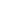 ÁrvádusatFina http://www.tunturisusi.com/arvoitukset/Iskkas doppe muhtun árvádusaid árvidit.Mánu diidaGo mánnu lea gávvut, de áigu garra buollašiid dahkat. Go mánnu lea gopmut, de áigu bivvalis orjješ biekkaid dahkat.Váldde čielgasa, ja sárggo mo lea: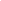 láđasmánnumánnu lea nuossaminmánnu lea šaddaminVállje:Go lea mánoheahpimánnu oidnoii oidnoMii lea mánnovuođđu? _____________________________________SátnevádjasatDovddatgo sátnevádjasiid? Čuovvovažžan muhtun sátnevádjasat, main váilu oassi. Vállje kássas ja lasit  rivttes molssaeavttu. Geahča maid veahkkečilgehusaid.Áigi vássá, dat __________________	.Sus eai leat buot _________________ ruovttus.	Geahppaseamos lea _____________________ čuovvut.	Ii ______________ galgga goddit.		Ii olmmoš ii _______________ ovddasge. In leat oaidnán (su)in ______________ girkusge.	Oahpes bahá lea buoret go ____________ buorre.Son lea dál ____________________. 	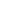 Dá veahkkin vel čilgehusat:Go boárásmanbeaivái ii leat geargan bargat, de ii gártta šat.Doavkkes olbmo birra.Lea álkimus leahkit seammá oaivilis go earátge.Ealli, mii buktá lihku.Son lea gealbboheapmi, vaikko maid attášii.Dajaldat, masa leat earáge molssaeavttut omd. muorra-.Go leat válljemin juoga, de sáhtát ná jurddašit.Seaŋggas.JorgalanharjehusHárjehus: Jorgal addojuvvon teavstta sámegillii.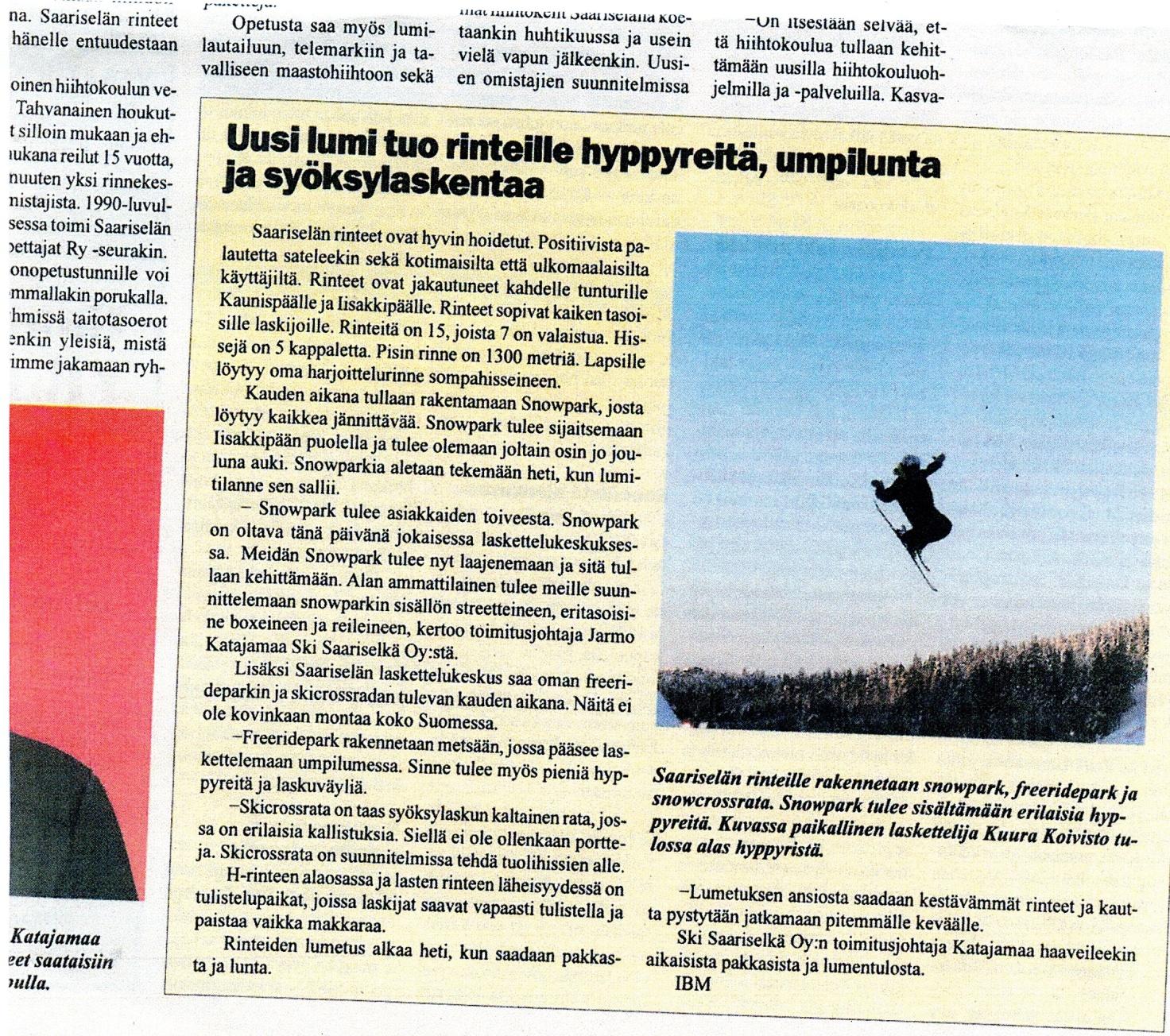 Inarilainenskuvla1.p2.p3.pol.rássigl.ml.láhtuml.belkool.gl.ml.skuvllat1.pol.gl.ml.rásitol.gl.ml.láđutol.gl.ml.belkkotol.gl.ml.láhtup.p.p.ml.belkool.bálkáol.gl.ml.láđutp.p.p.ol.gl.belkkotml.bálkkátol.gl.ml.skuvla1.p2.p3.pol.gl.ml.rássiml.viessuol.skuvllat1.p2.p3.pml.rásit ol.viesutol.gl.ml.skuvla1.p2.p3.pgl.rássiml.viessuol.gl.ml.skuvllat1.p2.p3.pol.rásit gl.viesutml.skuvla1.p2.p3.pml.rássi ol.viessuol.gl.ml.skuvllat1.p2.p3.pml.rásit gl.ml.viesutml.